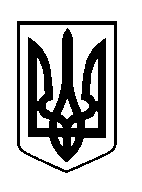 ШОСТКИНСЬКА РАЙОННА РАДАСЬОМЕ СКЛИКАННЯДЕСЯТА  СЕСІЯР І Ш Е Н Н Ям.Шостка	Розглянувши технічну документацію з нормативної грошової оцінки земельних ділянок державної власності, що перебувають у користуванні гр.Сметани Артема Миколайовича  для ведення фермерського господарства за межами населеного пункту на території Собичівської сільської ради Шосткинського району Сумської області, розроблену ПФ «Геоцентр», відповідно до «Порядку нормативної грошової оцінки земель сільськогосподарського призначення та населених пунктів», затвердженого наказом Держкомзему України, Міністерства аграрної політики України, Міністерства будівництва, архітектури та житлово-комунального господарства України та Української академії аграрних наук від 27.01.2006 № 18/15/21/11 та зареєстрованого в Міністерстві юстиції України 05.04.2006 № 388/12262, керуючись статтями 10, 201 Земельного кодексу України,  статтею 23 Закону України «Про оцінку земель», пунктом 21 частини першої статті 43 Закону України «Про місцеве самоврядування в Україні», районна рада вирішила :Затвердити  технічну  документацію з нормативної грошової оцінки земельних  ділянок  державної  власності,  що  перебувають  у користуванні   гр.Сметани   Артема   Миколайовича   для  ведення фермерського господарства за межами населеного пункту на території Собичівської сільської ради Шосткинського району Сумської області               за кадастровим номером 5925386100:01:001:0353 – площею , нормативна грошова оцінка земельної ділянки – 414 862,41 грн. (площею , нормативна грошова оцінка земельної ділянки – 398 535,28 грн. та    площею , нормативна грошова оцінка земельної ділянки –            16 327,13 грн.).від 21 вересня  2016 року Про затвердження технічної документації                з нормативної грошової оцінки земельних ділянок державної власності, що перебувають у користуванні гр.Сметани Артема Миколайовича  для ведення фермерського господарства за межами населеного пункту на території Собичівської сільської ради Шосткинського району Сумської областіГоловаВ.О.Долиняк